f~wgKv	1| Dc‡hvRb wnmv‡ei AvIZv Ges welqe¯‘ t K‡›Uªvjvi †Rbv‡ij wW‡dÝ dvBb¨vÝ KZ…©K cÖ¯‘ZK…Z MYcÖRvZš¿x evsjv‡`k miKv‡ii cÖwZiÿv mvwf©‡mm Ges mk¯¿ evwnbx  wefvM Gi Dc‡hvRb wnmve (evsjv‡`k †mbvevwnbx, evsjv‡`k †bŠ evwnbx, evsjv‡`k wegvb evwnbx, wmwRwWGd Ges AvšÍtevwnbx wWcvU©‡g›Umg~n) G msKj‡b mwbœ‡ewkZ n‡q‡Q| Dc‡hvRb wnmve m¤ú‡K© K¤ú‡Uªvjvi GÛ AwWUi †Rbv‡ij-Gi wi‡cvU© ¯^Zš¿fv‡e cÖKvwkZ n‡q _v‡K | 	MYcÖRvZš¿x evsjv‡`‡ki msweav‡bi 128(1) Aby‡”Q` Ges Z`ms‡M 1974 m‡bi gnv wnmve wbixÿK I wbqš¿K (AwZwi³ `vwqZ¡) AvB‡bi 4 b¤^i aviv †gvZv‡eK Dc‡hvRb wnmve AwWU Ges †ckKiY K¤ú‡Uªvjvi GÛ AwWUi †Rbv‡i‡ji `vwqZ¡ | cÖ‡Z¨K gÄyixi Rb¨ c„_K c„_K Dc‡hvRb wnmve cÖYq‡bi gva¨‡g `vqhy³ I Ab¨vb¨ e¨qmn mgy`q evwl©K e¨‡qi wbixwÿZ wnmve Dc¯’vcb KivB Gi D‡Ïk¨ | MYcÖRvZš¿x evsjv‡`‡ki msweav‡bi 128(1) Aby‡”Q` Ges GZ`&ms‡M gnv wnmve  wbixÿK I wbqš¿K (AwZwi³ `vwqZ¡) AvBb (1974)-Gi 4 b¤^i aviv †gvZv‡eK K¤ú‡Uªªvjvi GÛ AwWUi †Rbv‡ij G wnmve wbixÿv Ges cÖZ¨qbmn gnvgvb¨ ivóªcwZi wbKU †ck K‡i _v‡Kb |	2| AwZwi³ ev Kg Li‡Pi e¨vL¨v t mswkøó Lv‡Zi bx‡P cÖ‡qvRbxq e¨vL¨v cÖ`vb Kiv n‡q‡Q |3| Avbylw½K Z_¨ I wnmve t †h mKj †ÿ‡Î e¨vL¨vg~jK UxKv, Avbylw½K wnmve ev weeiYx Dc‡hvRb wnmv‡e AšÍfz©³ Kiv ev ms‡hvRb Kiv m¤¢e nqwb, Dc‡hvRb wnmv‡ei mswkøó ¯’v‡b Zvi KviY we‡kølY Kiv n‡q‡Q| K‡›Uªvjvi †Rbv‡ij wW‡dÝ dvBb¨vÝ-Gi cÖZ¨qbcÎ            1| 2015-2016 A_©-eQ‡ii Dc‡hvRb wnmv‡e wmwbqi A_© wbqš¿K, A_© wbqš¿K Ges AvÂwjK A_© wbqš¿K Kvh©vjq KZ©…K cvmK…Z mKj wej Ges RvwiK…Z mKj A_wiwU-Gi gva¨‡g m¤úvw`Z e¨q mwVKfv‡e AšÍf©y³ Kiv n‡q‡Q |             2| DØ„Ë/AwZwi³ Li‡Pi wel‡q cÖavb wnmve`vbKvix Awdmvi-Gi wb‡`©‡k e¨q wbqš¿YKvix KZ…©c‡ÿi wbKU n‡Z msM„nxZ e¨vL¨v cÖ‡Z¨K †KvW †i‡Äi bx‡P wjwce× Kiv n‡q‡Q |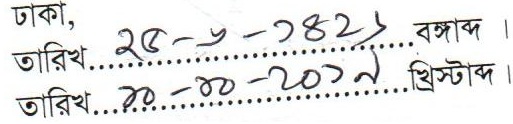 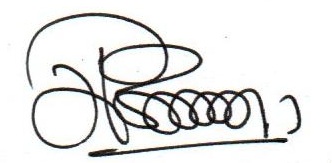 2015-2016 A_© eQ‡ii cÖwZi¶v mvwf©‡mm Gi Dc‡hvRb wnmv‡ei msw¶ßmvi2015-2016 m‡bi Dc‡hvRb wnmve gÄyix bs-1519-cÖwZi¶v gš¿Yvjq (Abybœqb Ab¨vb¨ e¨q) mgvß                                               chv©‡jvPbvপ্রতিরক্ষা মন্ত্রণালয়ের প্রতিরক্ষা খাতে ২০১5-১6 অর্থ বছরের মূল বাজেট বরাদ্দ ১7705,83,17,000/- (m‡Zi nvRvi mvZ kZ cvuP †KvwU wZivwk jÿ m‡Zi nvRvi) টাকা, সম্পূরক বরাদ্দ 2244,62,24,000/- (`yB nvRvi `yBkZ Pzqvwjøk †KvwU evlwÆ jÿ PweŸk nvRvi) টাকা এবং পুনঃউপযোজন 350,14,00,505/- (wZbkZ cÂvk †KvwU †PŠÏ jÿ cvPukZ cuvP) টাকা। এ অর্থ বছরে সমর্পণকৃত অর্থের পরিমাণ 801,54,90,781/- (AvUkZ GK †KvwU Pzqvbœ jÿ beŸB nvRvi mvZkZ GKvwk) টাকা। ২০১5-১6 অর্থবছরে চূড়ান্ত মঞ্জুরী 19499,04,50,724 /- (Dwbk nvRvi PvikZ wbivbeŸB †KvwU Pvi jÿ cÂvk nvRvi mvZkZ PweŸk) টাকা, প্রকৃত ব্যয় 19888,06,73,102 /- (Dwbk nvRvi AvUkZ AvUvwk †KvwU Qq jÿ wZqvËi nvRvi GKkZ `yB) টাকা এবং অতিরিক্ত ব্যয় হয়েছে 389,02,22,378/- (wZbkZ EbbeŸB †KvwU `yB jÿ evBk nvRvi wZbkZ AvUvËi) টাকা।     	২।	অতিরিক্ত ব্যয়িত 389,02,22,378 /- (wZbkZ DbbeŸB †KvwU `yB jÿ evBk nvRvi wZbkZ AvUvËi) টাকা চূড়ান্ত মঞ্জুরীর শতকরা 1.99 ভাগ। জিপিএফ এর সুদ বাবদ ব্যয়িত অর্থের বিপরীতে বাজেট বরাদ্দ না থাকায় এ খাতে ব্যয়িত অর্থ অতিরিক্ত ব্যয় হিসেবে দেখানো হয়েছে। এছাড়া, সরকারি কর্মকর্তা/কর্মচারীদের ঋণ ও অগ্রিম খাতের বাজেট প্রধান হিসাবরক্ষণ কর্মকর্তা, প্রতিরক্ষা মন্ত্রণালয়-এর আওতাধীন প্রতিরক্ষা মন্ত্রণালয় (সচিবালয়)-এর ৩-১৯০১-০০০১-৭৪০০ (ঋণ ও অগ্রিম) খাতে বরাদ্দ থাকায় এবং এ খাতে ব্যয়িত অর্থের হিসাব সচিবালয়ের সংশ্লিষ্ট কোড/খাতে হিসাবভyক্ত না হয়ে কন্ট্রোলার জেনারেল ডিফেন্স ফাইন্যান্স (সিজিডিএফ) কার্যালয়-এর আওতাধীন বাহিনীত্রয়সহ আন্তঃবাহিনী দপ্তর/সংস্থাসমূহের সংশ্লিষ্ট কোডে হিসাবভুক্ত হওয়ায় এ খাতে ব্যয়িত অর্থ অতিরিক্ত ব্যয় হিসেবে দেখানো হয়েছে।          3| 	Acv‡iwUs BDwbU -1907(0001), 1931(0100), 1931(0120), 1933 (0001), 1933(0100), 1934(0001), 1934(0100), 1935(0010), 1935(0020) 1935(0030), 1935(0040), 1935(0050), 1935(0053), 1935(0055), 1935(0060), 1935(0070), 1935(0080), 1935(0090), 1935(0100), 1935(0103), 1935(0110), 1935(0120), 1935(0130), 1945(0000) Gi m¤ú~iK eivÏ ‡hŠw³K cÖgvwYZ n‡q‡Q|           4|   DØ„‡Ëi  †cÖwÿ‡Z Acv‡iwUs BDwbU -  1931(0120) Gi 10,23,08,346/-, 1934(0100) Gi 6,897/-,1945(0000) Gi 39,961/- Avw_©K mv‡ji g‡a¨ mgc©Y Kiv nqwb|           5| AwZwi³ Li‡Pi †cÖw¶‡Z Acv‡iwUs BDwbU -1907(0001) Gi 8,06,81,190/-,  1931(0100) Gi 248,19,56,559/-,  1933(0001) Gi 92,56,40,680/-, 1933(0100) Gi 97,37,607/-, 1934(0001) Gi 34,67,46,669/-, 1935(0010) Gi 1,94,92,850/-, 1935(0020) Gi 25,04,767/-, 1935(0030)Gi  3,31,006/-, 1935 (0040) Gi 4,22,750/-, 1935(0050) Gi 1,03,92,750/-, 1935(0053) Gi 38,76,228/-, 1935(0055) Gi 30,85,025/-, 1935(0060) Gi 17,04,057/-, 1935 (0070) Gi 50,07,317/-, 1935(0080) Gi 15,46,980/-,  1935(0100) Gi 63,74,933/-, 1935(0103) Gi 8,05,762/-, 1935(0110) Gi 6,85,81,145/-, 1935(0120) Gi 4,38,924/-, 1935(0130) Gi 2,32,50,383/- AwZwi³ LiP Avw_©K mv‡ji g‡a¨ AwZwi³ gÄyix Øviv wbqwgZ Kiv nqwb|2015-2016 A_© eQ‡ii mk¯¿ evwnbx wefvM Gi Dc‡hvRb wnmv‡ei msw¶ßmvi                              2015-2016 m‡bi Dc‡hvRb wnmve gÄyix bs-1620-mk¯¿ evwnbx wefvM mgvß                                                       chv©‡jvPbv          mk¯¿ evwnbx wefvM Gi 2015-2016 A_© eQ‡ii g~j ev‡RU 20,85,00,000/- (wek †KvwU cuPvwk jÿ) UvKv, m¤ú~iK eivÏ 5,09,60,000/- (cvuP †KvwU bq jÿ lvU nvRvi) UvKv Ges cybtDc‡hvRb  0 (k~b¨) UvKv nIqvq P~ovšÍ eivÏ `vuwo‡q‡Q 25,94,60,000/- (cuwPk †KvwU PzivbeŸB jÿ lvU nvRvi) UvKv|          2| 2001(0000) Gi m¤ú~iK eivÏ ‡hŠw³K cÖgvwYZ n‡q‡Q|           3| DØ„‡Ëi †cÖw¶‡Z 2001(0000) Gi 1,68,90,739/- Avw_©K mv‡ji g‡a¨ mgc©Y Kiv nqwb|gÄyix b¤^i I cÖvwZôvwbK †KvW (†j‡fj-2)g~j gÄyix / eivÏm¤ú~iK gÄyix/ eivÏcybt Dc‡hvRbP~ovšÍ gÄyix1234515 IUvKvUvKvUvKvUvKv19-cÖwZi¶v gš¿Yvjq17705,83,17,0002244,62,24,000350,14,00,50519499,04,50,724cÖK…Z LiPP~ovšÍ gÄyix I cÖK…Z Li‡Pi g‡a¨ cv_©K¨ DØ„Ë ( ), AwZwi³ev‡RU Abyhvqx cÖK…Z e¨q n«v‡mi Rb¨ Av`vq mgš^qKiYev‡RU Abyhvqx cÖK…Z e¨q n«v‡mi Rb¨ Av`vq mgš^qKiYKg Av`vq ( ), AwZwi³ Av`vqP~ovšÍ gÄyix I cÖK…Z Li‡Pi g‡a¨ cv_©K¨ DØ„Ë ( ), AwZwi³ms‡kvwaZ eivÏcÖK…Z Av`vq(†hLv‡b cÖ‡hvR¨)678910UvKv UvKvUvKvUvKvUvKv19888,06,73,102  389,02,22,378gÄyix b¤^i I cÖvwZôvwbK †KvW (†j‡fj-2)g~j gÄyix / eivÏm¤ú~iK gÄyix/ eivÏcybt Dc‡hvRbP~ovšÍ gÄyix12345UvKvUvKvUvKvUvKv     16 I20-mk¯¿ evwnbx wefvM                                                                                     20,85,00,0005,09,60,000025,94,60,000cÖK…Z LiPP~ovšÍ gÄyix I cÖK…Z Li‡Pi g‡a¨ cv_©K¨ DØ„Ë ( ), AwZwi³ev‡RU Abyhvqx cÖK…Z e¨q n«v‡mi Rb¨ Av`vq mgš^qKiYev‡RU Abyhvqx cÖK…Z e¨q n«v‡mi Rb¨ Av`vq mgš^qKiYKg Av`vq ( ), AwZwi³ Av`vqP~ovšÍ gÄyix I cÖK…Z Li‡Pi g‡a¨ cv_©K¨ DØ„Ë ( ), AwZwi³ms‡kvwaZ eivÏcÖK…Z Av`vq(†hLv‡b cÖ‡hvR¨)678910UvKv UvKvUvKvUvKvUvKv24,25,69,261  (1,68,90,739)